Centre de loisirs municipal L’île des enfants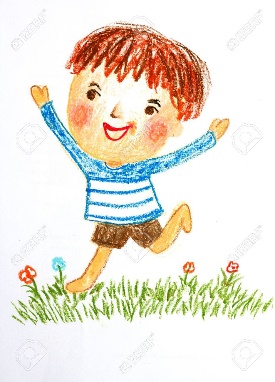 Informations générales Le centre de loisirs municipal  accueille les enfants de 3 à 12 ans pour le périscolaire et le mercredi en période scolaire et du lundi au vendredi pendant les vacances scolaires. Le centre est fermé  durant les vacances de Noël et trois semaines au mois d’août.Pendant les mercredis et les vacances scolaires, l’accueil à la demi-journée est possible, sauf en cas de programmation exceptionnelle d’une animation prévue sur toute la journée.Horaires d’accueilLe mercredi et pendant les vacances scolaires   matin : accueil échelonné de 7h30 à 9h00   midi : départ échelonné de 11h30 à 12h30   après-midi : accueil échelonné de 13h00 à 14h   soir : départ échelonné de 17h à 18h30En période scolaire, le périscolaireMatin : accueil à partir de 7h20Soir : départ échelonné jusqu’à 18h30Procédure d'inscription Distribution des plaquettes d'informations à l’école ou par mail avant chaque session de vacancesRemise du dossier d'inscription à la demande des parentsInscription de votre enfant par vos soins à chaque période de vacances (par mail ou sur place)Inscription pour le périscolaire et les mercredis par le biais du remplissage du tableau mensuel (disponible au centre ou sur le site internet de la Mairie) Dossier d'inscriptionRempli une seule fois, ce dossier vous permettra d'effectuer très rapidement vos inscriptions.Document à remplir : 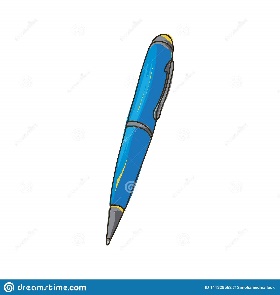 La fiche d’inscription = 1 fiche par enfantLa fiche sanitaire d’inscription annuelle = 1 fiche par enfantLa dernière feuille du règlement intérieur = 1 fiche par famille
Documents obligatoires à joindre au dossier :Assurance en responsabilité civile au nom de l’enfant couvrant le champ extra-scolaire Photocopie des fiches de vaccinations du carnet de santéTout PAI (Projet d’Accueil Individualisé) scolaire en coursUn courrier pour les enfants repartant seulLe numéro CAF à jour Attention : sans présentation de ces pièces, aucune inscription ne sera validée.Tarification Le tarif est calculé en fonction de votre quotient familial. Annuler ou modifier une réservation 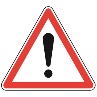 Pour le périscolaire : 48h à l’avancePour les mercredis: le lundi avant 10h.Pour les vacances scolaires : au plus tard, une semaine avant le  premier jour du début des vacances.Règlement et mode de paiementLa facture est établie en début de mois suivant. Elle est à régler sous quinzaine. Vous pouvez effectuer le règlement par chèque à l’ordre du Trésor Public, en espèces et par chèques vacances, chèques CESU pré-remplis, ou prélèvement.Permanence administrativeAu centre de loisirs du lundi au jeudi de 8h à 11h et de 15h30 à 18hContact : centre de loisirs l’île des enfants : 04.74.34.96.81 ou  cdl.leyment@laposte.net